Прокуратура Киржачского районаг. Киржач, ул. Морозовская, д.91тел. 8(49237) 2-12-74Отд МВД России по Киржачскому районуг. Киржач,ул. Серегина, д.16ател. 8(49237) 2-03-6302БУДЬТЕ БДИТЕЛЬНЫ!НЕ ДАЙТЕ СЕБЯ ОБМАНУТЬ!ОБРАТИТЕ ВНИМАНИЕ!Прокуратура Киржачского района обращает внимание, что многие граждане сталкиваются с дистанционным мошенничеством, связанным с получением мошенниками удаленного доступа к банковской карте.Довольно часто мошенники выдают себя за сотрудников банка. Под предлогом «списания денежных средств», «начисления бонусов» и иных вымышленных мотивов злоумышленники просят, а порой требуют сообщить им реквизиты банковской карты или дойти до терминала и произвести ряд указанных ими операций. Доверяйте только проверенным сайтам или производите оплату только при получении товара. Помните, что при звонке клиенту сотрудники банка никогда не просят сообщить им реквизиты банковской карты и совершать какие-либо операции, не вправе требовать ПИН-код карты.Чтобы обезопасить свои счета необходимо обеспечить безопасный выход в интернет через мобильный телефон, подключенный к данной услуге, установить антивирусную программу или вообще исключить доступ в Интернет с мобильного телефона. Уважаемые граждане!Если Вы считаете, что стали жертвой мошенников, незамедлительно обратитесь в полицию по телефонам: 02 и 112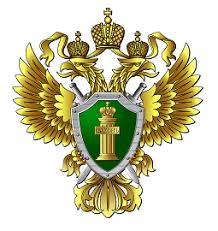 Прокуратура Киржачского районаи Отд МВД России по Киржачскому районуПАМЯТКА о профилактике случаев дистанционного мошенничества 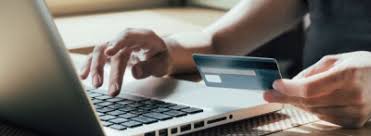 г. Киржач2024гЕсли Вам позвонили из банка и интересуются Вашей платежной картой, разумнее всего прекратить разговор и перезвонить в банк по официальному номеру контактного центра банка (номер поддержки клиента банка указан на оборотной стороне банковской карты). Не сообщайте ПИН-код, код безопасности и одноразовый пароль третьим лицам. Одним из распространенных способов интернет-мошенничества является «Фишинг». Мошенники совершают определенные действия, направленные на получение доступа к денежным средствам на банковской карте, при помощи почтовых рассылок от лица банка, содержащих в себе ссылки на страницы, точными копиями официальных сайтов, на которых предлагается ввести данные карты для возможности дальнейшего ее использования.Еще одним способом мошенничества является мошенничество в социальных сетях. Мошенники взламывают персональную страницу пользователя в социальных сетях или мессенджере и отправляют сообщения с просьбой помочь и срочно перевести деньги либо анализируют переписку и находят самых близких людей, тех, кто точно не откажет. Распространенным способом мошенничества являются фальшивые интернет-магазины. Мошенники берут с покупателя предоплату за товар и не выполняют своих обязательств.Зачастую злоумышленники используют сайты и социальные сети, где размещают заведомо ложные объявления о продаже различных товаров по заниженным ценам. В ходе переписки или телефонной беседы они заинтересовывают своим предложением и убеждают граждан перечислить деньги на их счета в качестве предоплаты. После получения денег номер и электронная почта становятся недоступны. Не рекомендуется перечислять предоплату, не увидев в реальности покупаемые вещи. Также не следует пользоваться услугами непроверенных сайтов. Необходимо обратить внимание на предупреждающую информацию на сайте и ознакомиться с отзывами посетителей. Также участились случаи использования преступниками возможностей нейросети, которые позволяют имитировать голос близкого лица и даже при помощи видео связи совершать от его имени видео звонки. В таком случае также необходимо прекратить соединение и самостоятельно позвонить тому человеку, который якобы Вам звонил. Будьте бдительны! 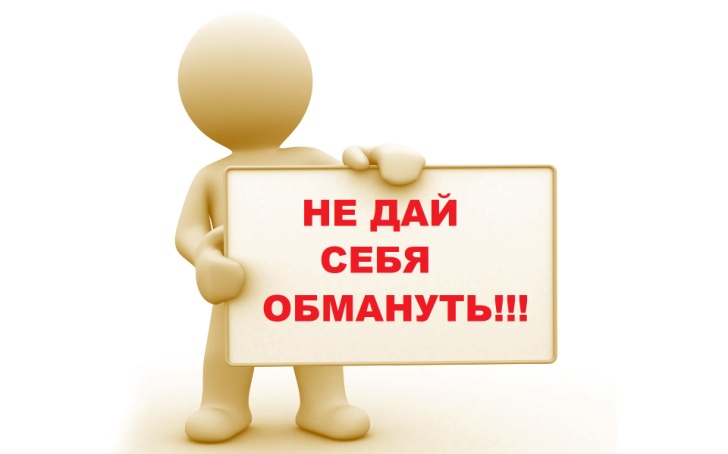 